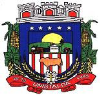 CÂMARA MUNICIPAL DE UNISTALDAPROCESSO ADMINISTRATIVO Nº 005/2019TOMADA DE PREÇOS Nº 004/2019TORNA PÚBLICO que se encontra aberta, nesta unidade, a Tomada de Preços nº 004/2019, objetivando a contratação de empresa especializada para organização e execução de concurso publico para provimento de cargo na Câmara de Vereadores de Unistalda. Maiores informações esta divulgado  Painel de Publicações da Câmara Municipal e no site www.camaradeunistalda.rs.gov.br. Unistalda, em 22 de maio de 2019. Gilberto Viana Gonsalves - Presidente.TORNA PÚBLICO que se encontra aberta, nesta unidade, a Tomada de Preços nº 004/2019, objetivando a contratação de empresa especializada para organização e execução de concurso publico para provimento de cargo na Câmara de Vereadores de Unistalda. Maiores informações esta divulgado  Painel de Publicações da Câmara Municipal e no site www.camaradeunistalda.rs.gov.br. Unistalda, em 22 de maio de 2019. Gilberto Viana Gonsalves - Presidente.TORNA PÚBLICO que se encontra aberta, nesta unidade, a Tomada de Preços nº 004/2019, objetivando a contratação de empresa especializada para organização e execução de concurso publico para provimento de cargo na Câmara de Vereadores de Unistalda. Maiores informações esta divulgado  Painel de Publicações da Câmara Municipal e no site www.camaradeunistalda.rs.gov.br. Unistalda, em 22 de maio de 2019. Gilberto Viana Gonsalves - Presidente.